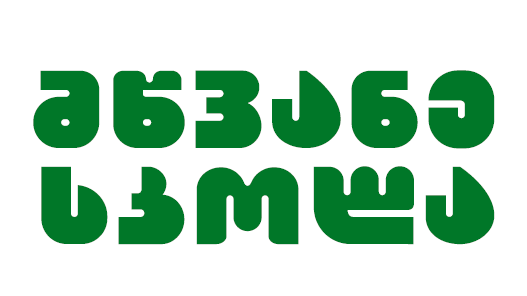                                      ისტორიის მოყვარულთა კლუბ „მწვანე ლეგიონის“                                                       აქტივობების გეგმა  2022-2023 სასწავლო წელი:1.ისტორიის მეცნიერებათა დოქტორის პროფესორ სერგო ვარდოსანიძის სტუმრობა სკოლაში-საჯარო ლექცია საქართველოს წამებული პატრიარქები2. სოციალურ მეცნიერებათა დოქტორის ნოდარ აბესაძის ლექცია3.მეათე კლასის მოსწავლე ცოტნე სოფრომაძის საჯარო მოხსენება თემაზე-საქართველო მეხუთე-მეექვსე საუკუნეში4. საველე გასვლა დუშეთის მუნიციპალიტეტის სოფელ ახატანში(საველე სამუშაოების წარმართვა:მასალების მოძიება, არსებული ნასახლარების, უძველესი ეკლესიებისა და მღვიმის მონახულება)5.ექსკურსია თბილისი სიმონ ჯანაშიას სახელობის ეროვნულ მუზეუში- ცალკეული კლასები მე-8, მე-9, მე-10, მე-11;6. ოკუპაციის კვირეულის ფარგლებში სსრკ შემსწავლელი ლაბორატორიის მკვლევარის ქეთევან სიხარულიძის ლექცია თემაზე: საქართველოს დემოკრატიული რესპუბლიკა-ევროპული წარსული, ოკუპაცია7. ისტორიის დოქტორ ლევან ჯიქიას ინსტრუქტაჟი: ეროვნული გამოცდები ისტორიაში8. ექსკურსია კახეთში: თელავის ბატონის სასახლე, ალავერდის მონასტერი, იყალთოს მონასტერი, ძველი და ახალი შუამთის მონასტერი9. კლუბის კონფერენცია თემაზე:რა „გაგვიკეთა“  და რა გვავნო რუსეთმააქტივობებითვეებითვეებითვეებითვეებითვეებითვეებითვეებითვეებითვეებისექტ-ემბერიოქტომ-ბერინოემ-ბერიდეკემ-ბერიიანვარი თებერ-ვალიმარტიაპრილიმაისი1.ისტორიის მეცნიერებათა დოქტორის პროფესორ სერგო ვარდოსანიძის სტუმრობა სკოლაში-საჯარო ლექცია საქართველოს წამებული პატრიარქები2. . სოციალურ მეცნიერებათა დოქტორის ნოდარ აბესაძის ლექცია3.მეათე კლასის მოსწავლე ცოტნე სოფრომაძის საჯარო მოხსენება თემაზე-საქართველო მეხუთე-მეექვსე საუკუნეში4. საველე გასვლა დუშეთის მუნიციპალიტეტის სოფელ ახატანში(საველე სამუშაოების წარმართვა:მასალების მოძიება, არსებული ნასახლარების, უძველესი ეკლესიებისა და მღვიმის მონახულება)5. .ექსკურსია თბილისი სიმონ ჯანაშიას სახელობის ეროვნულ მუზეუში- ცალკეული კლასები მე-8, მე-9, მე-10, მე-11;6.ოკუპაციის კვირეულის ფარგლებში სსრკ შემსწავლელი ლაბორატორიის მკვლევარის ქეთევან სიხარულიძის ლექცია თემაზე: საქართველოს დემოკრატიული რესპუბლიკა-ევროპული წარსული, ოკუპაცია7. ისტორიის დოქტორ ლევან ჯიქიას ინსტრუქტაჟი: ეროვნული გამოცდები ისტორიაში8.ექსკურსია კახეთში: თელავის ბატონის სასახლე, ალავერდის მონასტერი, იყალთოს მონასტერი, ძველი და ახალი შუამთის მონასტერი9.კლუბის კონფერენცია თემაზე:რა „გაგვიკეთა“  და რა გვავნო რუსეთმა